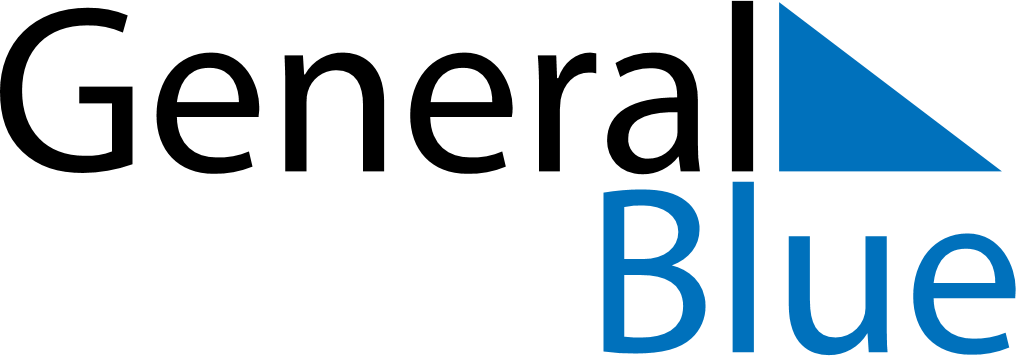 June 2018June 2018June 2018CuracaoCuracaoSundayMondayTuesdayWednesdayThursdayFridaySaturday123456789Father’s Day101112131415161718192021222324252627282930